OKTATÓFILM KÖZÉPISKOLÁSOK RÉSZÉRE (A klímaváltozás erdőkre gyakorolt hatása egyetemesen és az osztrák-magyar határtérségben)2. számú megbeszélés a középiskolában oktató pedagógusokkal a 10-15 perces oktatófilm szinopszisának véleményezése témakörbenIdőpontja: 2022. augusztus 4. 10:00-11:30, online megbeszélés (Microsoft Teams)Résztvevő pedagógusok:Rikker Zsófia – Roth Gyula Erdészeti, Faipari Szakképző Iskola és Kollégium – SopronVarga Rita - Roth Gyula Erdészeti, Faipari Szakképző Iskola és Kollégium – SopronVas Megyei Önkormányzati Hivatal: Bálint Anita projektkoordinátor, Nemzetközi CsoportBánovits Judit szakmai projektmegvalósító, Nemzetközi CsoportEFFIX-Marketing Kft.:Pakai Péter Sándor, ügyvezetőFleck Adrienn, projektmenedzser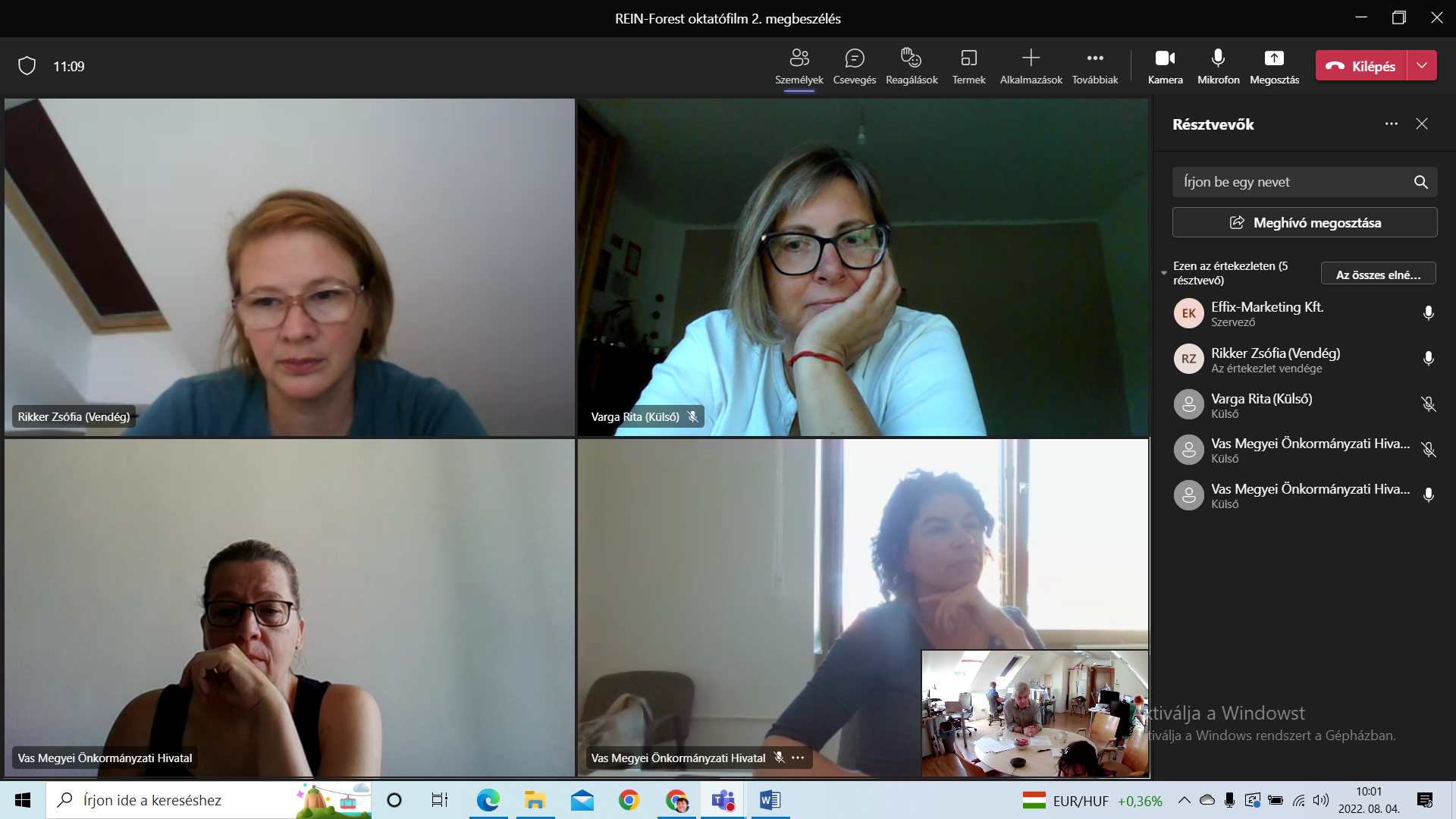 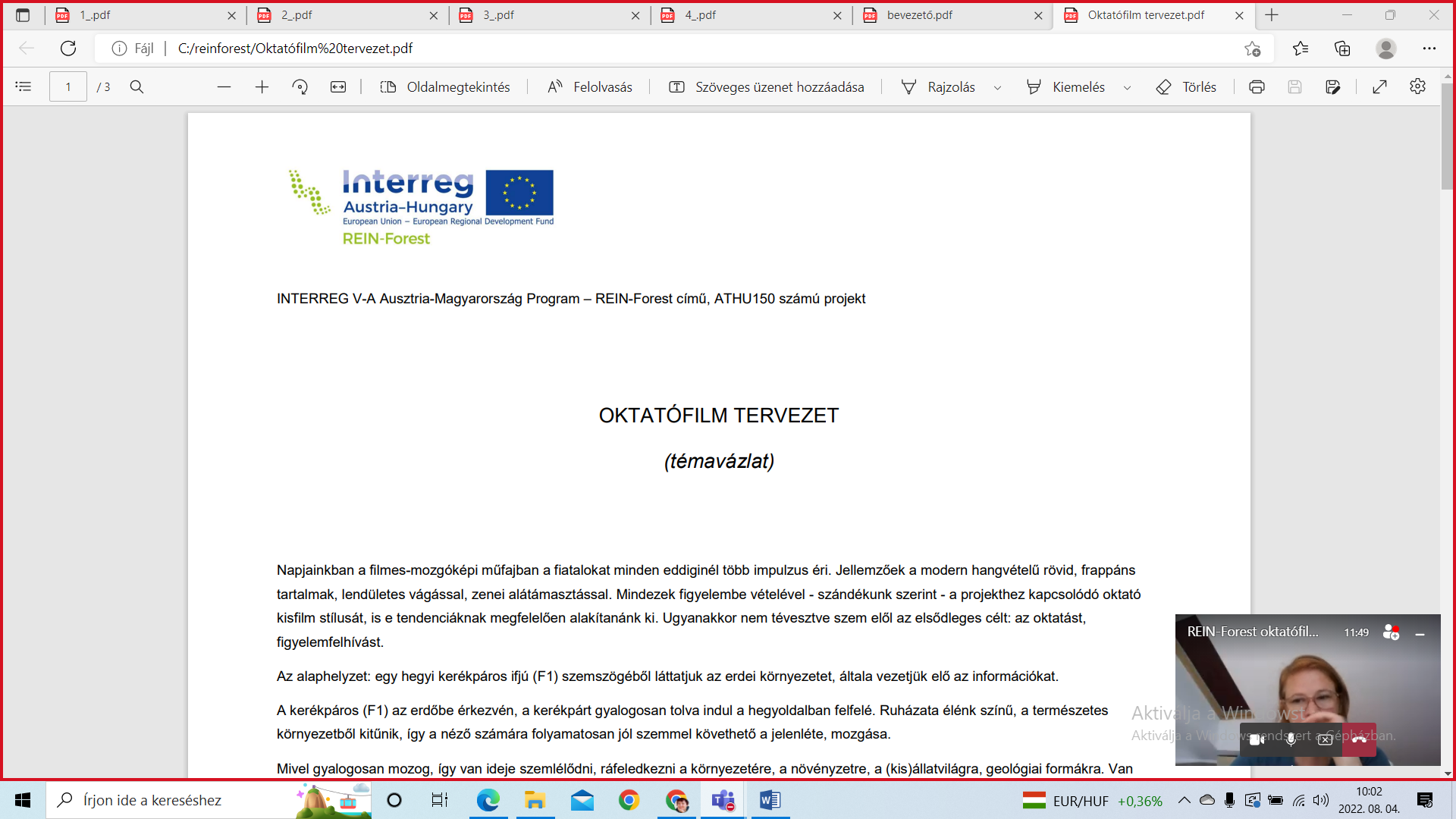 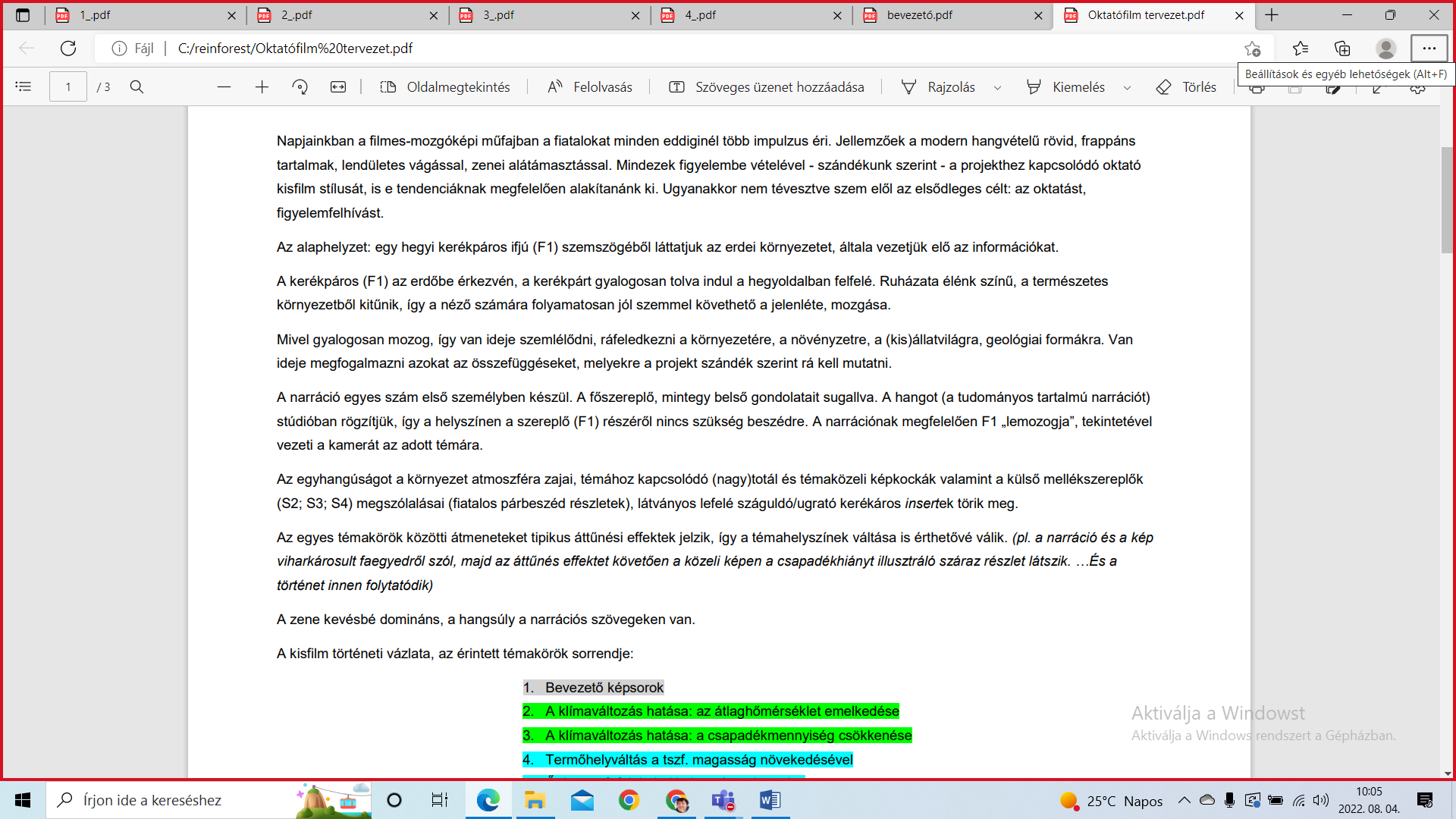 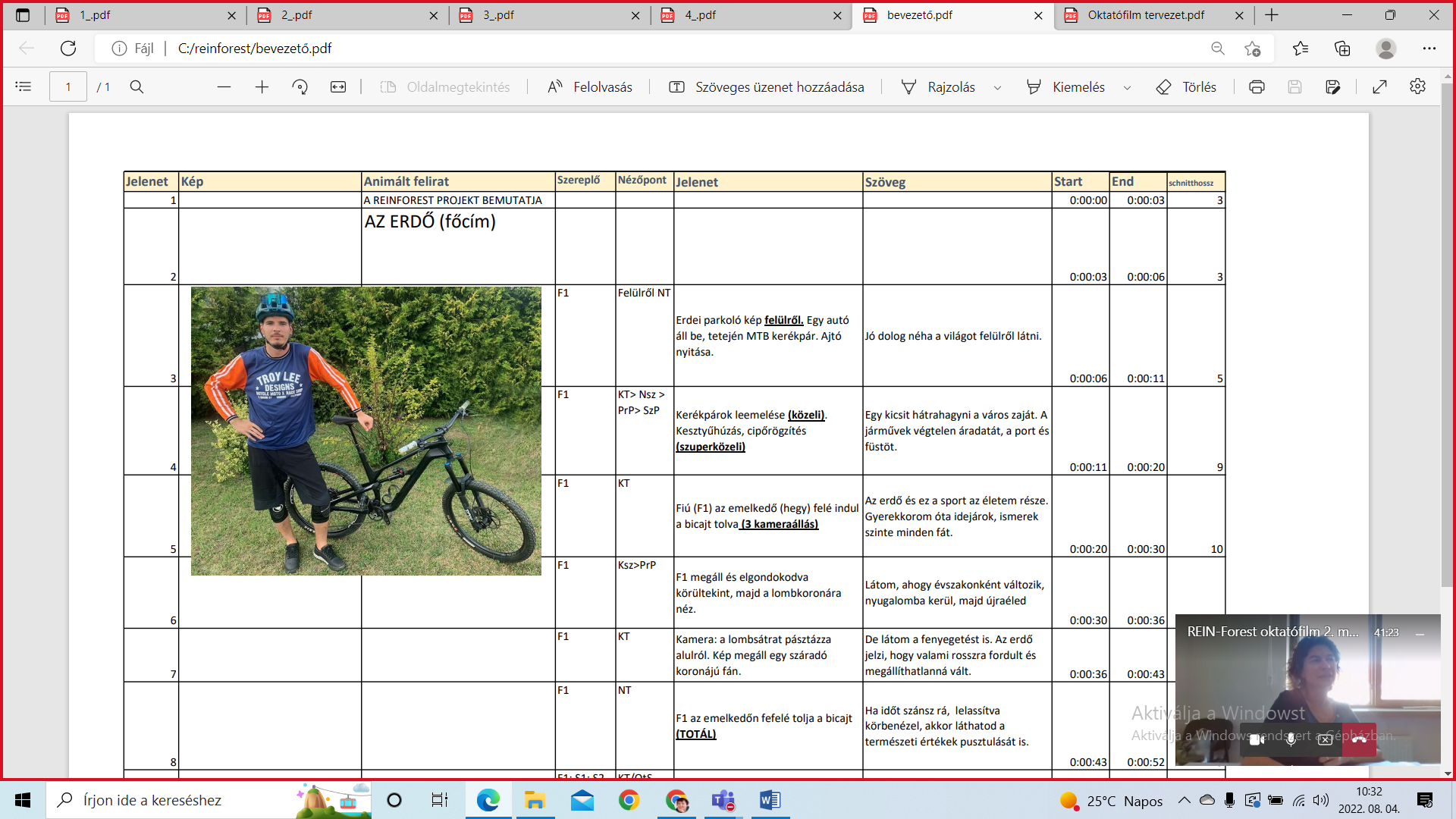 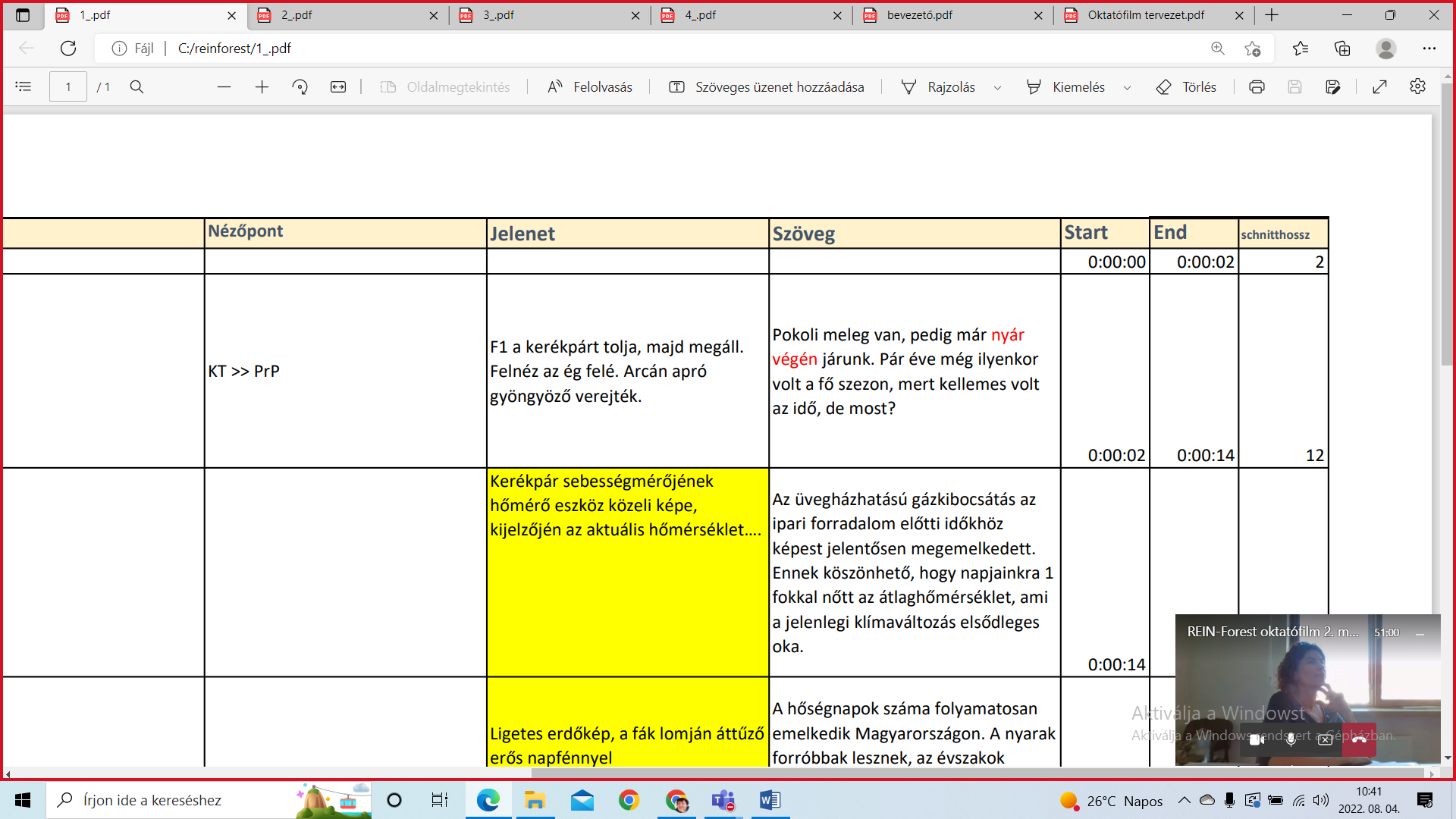 Összefoglaló a megbeszélésen elhangzottakról:Témakörök:A projekt során kialakításra kerülő oktatófilm szinopszisának átbeszélése. Az oktatófilmmel kapcsolatos storyboard, tartalmi forgatókönyv megvitatása. Jövőbeli feladatok részletezése.A megbeszélésen felvázolt szinopszis elfogadásra került a pedagógusok részéről. A középiskolai tanárok részéről érkezett felvetések, vélemények, észrevételek:Az oktatófilmben megjeleníteni kívánt téma megfelelő, hiszen gyakorlatilag felöleli a középiskolai tananyagot. Fontos szempont, hogy ne csak meditációs, relaxációs zenei aláfestés kerüljön a filmre. Javasolt, hogy lendületes zenei aláfestést is kapjon, hiszen ezzel ragadható meg igazán a diákok figyelme.Nagy hangsúlyt kell fektetni az oktatófilm címére is, hiszen a diákok tanulásában kulcsszerepet töltenek be a YouTube videók. Kulcsszavak alapján keresnek, így lényeges, milyen címet kap a videó. Javasolt lenne, hogy erdész is jelenjen meg a videóban, például erdősítés közben. Ennek célja: a szakma megítélésének javítása. A javasolt erdész: Horváth Flórián, az Év Erdésze verseny 3. helyezettje, tavaly pedig 2. helyezett volt. A forgatás(ok) időpontjának és helyének jelzése az éppen aktuális erdőrész tulajdonosa részére mindenképpen javasolt. A patak kiszáradása témakörhöz javasolt helyszín: Pedagógus forrás vagy Tolvaj-árok közepe. Vas Megyei Önkormányzati Hivatal javaslata: a TAEG Zrt. részéről Köveskúti Zoltán tud segíteni a helyszínválasztások kapcsán. Feladatok: A végleges tartalmi forgatókönyv megküldése 1-2 napon belül.Helyszín bejárás.Magyar nyelvű és német nyelvű narráció felvétele a stúdióban.Forgatás.3. megbeszélés a pedagógusokkal és a Vas Megyei Önkormányzati Hivatallal. 